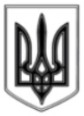 УКРАЇНАВІЙСЬКОВО-ЦИВІЛЬНА АДМІНІСТРАЦІЯ МІСТА ЛИСИЧАНСЬК ЛУГАНСЬКОЇ ОБЛАСТІРОЗПОРЯДЖЕННЯКЕРІВНИКА ВІЙСЬКОВО-ЦИВІЛЬНОЇ АДМІНІСТРАЦІЇ17.12.2020                      	           м. Лисичанськ                                  № 894Про деякі питання оренди комунального майна територіальної громади міста ЛисичанськЗ метою забезпечення ефективної реалізації прав та інтересів територіальної громади м.Лисичанськ на оренду комунального майна, відповідно до глави 58 Цивільного кодексу України, статей 283-289, 291 Господарського кодексу України, Закону України «Про оренду державного та комунального майна» від 03.10.2019р. № 157-І, Постанови Кабінету Міністрів України від 03.06.2020 № 483 «Деякі питання оренди державного та комунального майна», керуючись частиною п’ятою статті 60 Закону України «Про місцеве самоврядування в Україні», пункт 12 статті 4 Закону України «Про військово-цивільні адміністрації» зобов’язую:	1. Визначити уповноваженим органом з питань оренди комунального майна Управління власності військово-цивільної адміністрації міста Лисичанськ Луганської області.2. Визначити орендодавцями комунального майна:2.1 Управління власності військово-цивільної адміністрації – щодо:єдиних майнових комплексів;нерухомого майна і споруд;майна, що не увійшло до статутного капіталу, яке перебуває у комунальній власності територіальної громади м.Лисичанськ.  	2.2.Комунальні підприємства, установи та організації (балансоутримувачі) щодо нерухомого майна, загальна площа якого не перевищує 400 квадратних метрів на одного балансоутримувача (без врахування короткострокових договорів) та іншого окремого індівідуально визначеного майна. 3. Орендодавцям комунального майна, під час передачі його в оренду, керуватися Порядком передачі в оренду державного та комунального майна, затвердженим Постановою Кабінету міністрів України від 03.06.2020  № 483 «Деякі питання оренди державного та комунального майна», Методикою розрахунку орендної плати за державне майно та пропорції її розподілу, затвердженою Постановою Кабінету міністрів України  від 04.10.1995р. № 786, Примірним договором оренди державного майна, затвердженим Постановою Кабінету міністрів України від 12.08.2020р.  № 820 «Про затвердження примірних договорів оренди державного майна».4. Вважати такими, що втратили чинність рішення Лисичанської міської ради:              «Про внесення змін до Методики розрахунку та порядку використання плати за оренду майна, що знаходиться у власності територіальної громади м.Лисичанська (комунальній власності)»  від 26.02.2015 № 79/1278;      «Про приведення у відповідність до вимог чинного законодавства» від 11.10.2018 року № 51/779;       «Про внесення змін в Методику розрахунку плати за оренду майна, що знаходиться у власності територіальної громади м.Лисичанська та пропорції її розподілу» від 29.08.2019 № 70/1057;      «Про затвердження Порядка проведення конкурсу на право оренди комунального майна»  від 28.03.2013 № 45/786. 5. Інформація щодо оренди комунального майна територіальної громади підлягає оприлюдненню на офіційному сайті військово-цивільної адміністрації міста Лисичанськ Луганської області.6. Дане розпорядження підлягає оприлюдненню.7. Контроль за виконанням цього розпорядження покласти на заступника керівника з питань безпеки та громадського порядку Станіслава МОСЕЙКА.Керівник військово-цивільної адміністрації								Олександр ЗАЇКА